Nr zamówienia: PPI.271.9.2019SPECYFIKACJA ISTOTNYCH WARUNKÓW ZAMÓWIENIAw postępowaniu o udzielenie zamówienia publicznego prowadzonym w trybie przetargu nieograniczonego na „Odbiór i zagospodarowanie odpadów komunalnych od właścicieli nieruchomości z terenu Gminy Daszyna”ZATWIERDZAM:Daszyna, dnia 15.10.2019 r.          Rozdział l.INFORMACJE OGÓLNEINFORMACJA O ZAMAWIAJĄCYMGmina DaszynaAdres: Daszyna 34A, 99-107 DaszynaNIP: 775-24-06-085Strona internetowa www.daszyna.4bip.plInformacja o przetwarzaniu danych dla uczestników postępowań o udzielenie zamówień publicznych, Wykonawców oraz innych osób, których dane osobowe pozyskano w związku z ubieganiem się o udzielenie ZamówieniaAdministratorem Pani/Pana danych osobowych jest „Gmina Daszyna”, 99-107 Daszyna, Daszyna 34A. Z Administratorem można skontaktować się poprzez adres e-mail: sekratariat@gminadaszyna.pl, telefonicznie tel. 24 357 10 00  lub pisemnie pod adres siedziby Administratora.podane dane będą przetwarzane na podstawie art. 6 ust. 1 lit. c) i zgodnie z treścią ogólnego rozporządzenia o ochronie danych. podstawą prawną przetwarzania Pani/Pana danych osobowych stanowi ustawa prawo zamówień publicznych (t.j. Dz. U z 2019, poz. 1843).Pani/Pana dane osobowe przetwarzane będą w celu przeprowadzenia postępowania o udzielenie zamówienia publicznego.Pani/Pana dane osobowe nie będą udostępniane podmiotom innym, niż upoważnione na podstawie przepisów prawa. Administrator będzie przetwarzał dane osobowe  w sposób gwarantujący  zabezpieczenie przed ich bezprawnym rozpowszechnianiem.Pani/Pana dane osobowe nie będą przekazywane poza obszar Unii Europejskiej.Pani/Pana dane osobowe będą przetwarzane/usuwane/brakowane zgodnie z kategorią archiwalną obowiązującą w Gminie Daszyna.Pani/Pana dane osobowe zostały pozyskane przez Gminę Daszyna w związku ze złożeniem oferty przez podmiot ubiegający się udzielenie zamówienia publicznego. Informacje o niekaralności, skazaniu lub naruszeniu prawa  w celu umożliwienia korzystania ze środków ochrony prawnej, o której mowa w rozdziale VI ustawy Prawo zamówień publicznych, do upływu terminu do ich wniesienia.  Posiada Pani/Pan prawo dostępu do treści swoich danych  zgodnie z art. 15 RODO.Skorzystanie przez Pana/Panią z uprawnienia do sprostowania lub uzupełnienia danych osobowych,     o którym mowa w art. 16 RODO, nie może skutkować zmianą wyniku postępowania o udzielenie zamówienia publicznego lub konkursu ani zmianą postanowień umowy w zakresie niezgodnym                   z ustawą.Skorzystanie przez Pana/Panią, z uprawnienia do sprostowania lub uzupełnienia, o którym mowa w art. 16 RODO, nie może naruszać integralności protokołu oraz jego załączników.Wystąpienie z żądaniem ograniczenia przetwarzania danych, o którym mowa w art. 18 ust. 1 RODO, nie ogranicza przetwarzania danych osobowych do czasu zakończenia postępowania o udzielenie zamówienia publicznego.Pani/Panu nie przysługuje:− w związku z art. 17 ust. 3 lit. b, d lub e RODO prawo do usunięcia danych osobowych;− prawo do przenoszenia danych osobowych, o którym mowa w art. 20 RODO;− na podstawie art. 21 RODO prawo sprzeciwu, wobec przetwarzania danych osobowych,                 gdyż podstawą prawną przetwarzania Pani/Pana danych osobowych jest art. 6 ust. 1 lit. c RODO.ma Pani/Pan prawo wniesienia skargi do organu nadzorczego, gdy uzna Pani/Pan, iż przetwarzanie Pani/Pana danych osobowych narusza przepisy ogólnego rozporządzenia ochronie danych osobowych  z dnia 27 kwietnia 2016 r.może Pani/Pan skontaktować się z inspektorem ochrony danych  Gminy Daszyna poprzez e-mail: iod@gminadaszyna.pl we wszystkich sprawach dotyczących przetwarzania danych osobowych  oraz korzystania z praw związanych z przetwarzaniem.Pani/Pana dane nie będą przetwarzane w sposób zautomatyzowany w tym również                                  w formie profilowania.OSOBY UPRAWNIONE DO POROZUMIEWANIA SIĘ Z WYKONAWCAMI ORAZ INFORMACJE O SPOSOBIE POROZUMIEWANIA SIĘ ZAMAWIAJĄCEGO Z WYKONAWCAMI I PRZEKAZYWANIA OŚWIADCZEŃ I DOKUMENTÓWOsobą uprawnioną do porozumiewania się z Wykonawcami jest Jacek Korycki, tel. 668 347 285, , adres email: jacek_korycki@o2.pl, Kamil Grodzicki, tel. 24 357-10-05, fax. 24 389-04-00.Komunikacja między Zamawiającym a Wykonawcami odbywa się za pośrednictwem operatora pocztowego w rozumieniu ustawy z dnia 23 listopada 2012 r. — Prawo pocztowe, osobiście, za pośrednictwem posłańca, faksu lub przy użyciu środków komunikacji elektronicznej w rozumieniu ustawy z dnia 18 lipca 2002r. o świadczeniu usług drogą elektroniczną, z uwzględnieniem wymagań określonych w ust. 4 - 10 poniżej.Jeżeli Zamawiający lub Wykonawca przekazują oświadczenia, wnioski, zawiadomienia oraz informacje za pośrednictwem faksu lub przy użyciu środków komunikacji elektronicznej w rozumieniu ustawy z dnia 18 lipca 2002 r. o świadczeniu usług drogą elektroniczną, każda ze stron, na żądanie drugiej strony, niezwłocznie potwierdza fakt ich otrzymania.W postępowaniu oświadczenia składa się w formie pisemnej.Ofertę składa się, pod rygorem nieważności, w formie pisemnej.Oświadczenia, o których mowa w rozporządzeniu Ministra Rozwoju z dnia 26 lipca 2016 r. w sprawie rodzajów dokumentów, jakich może żądać zamawiający Od Wykonawcy, okresu ich ważności oraz form, w jakich dokumenty te mogą być składane, zwanym dalej „rozporządzeniem", składane przez Wykonawcę i inne podmioty, na zdolnościach lub sytuacji których polega Wykonawca na zasadach określonych w art. 22a ustawy PZP oraz przez podwykonawców, należy złożyć w oryginale.Dokumenty, o których mowa w rozporządzeniu, inne niż oświadczenia, o których mowa w pkt 6, należy złożyć w oryginale lub kopii poświadczonej za zgodność z oryginałem.Poświadczenia za zgodność z oryginałem dokonuje Wykonawca albo podmiot trzeci albo Wykonawca wspólnie ubiegający się o udzielenie zamówienia publicznego, albo podwykonawca - odpowiednio, w zakresie dokumentów, które każdego z nich dotyczą.Poświadczenie za zgodność z oryginałem następuje w formie pisemnej.Poświadczenie za zgodność z oryginałem dokonywane w formie pisemnej powinno być sporządzone w sposób umożliwiający identyfikację podpisu (np. wraz z imienną pieczątką osoby poświadczającej kopię dokumentu za zgodność z oryginałem).Zamawiający może żądać przedstawienia oryginału lub notarialnie poświadczonej kopii dokumentów, o których mowa w rozporządzeniu, innych niż oświadczeń, wyłącznie wtedy, gdy złożona kopia dokumentu jest nieczytelna lub budzi wątpliwości co do jej prawdziwości.Dokumenty sporządzone w języku obcym są składane wraz z tłumaczeniem na język polski.Wykonawca może zwrócić się do Zamawiającego o wyjaśnienie treści specyfikacji istotnych warunków zamówienia (SIWZ). Zamawiający udzieli wyjaśnień niezwłocznie, jednak nie później niż na 2 dni przed upływem terminu składania ofert, pod warunkiem że wniosek o wyjaśnienie treści SIWZ wpłynął do zamawiającego nie później niż do końca dnia, w którym upływa połowa wyznaczonego terminu składania ofert. Jeżeli wniosek o wyjaśnienie treści SIWZ wpłynie po upływie terminu, o którym mowa powyżej, lub dotyczy udzielonych wyjaśnień, Zamawiający może udzielić wyjaśnień albo pozostawić wniosek bez rozpoznania. Przedłużenie terminu składania ofert nie wpływa na bieg terminu składania wniosku o wyjaśnienie treści SIWZ.TRYB UDZIELENIA ZAMÓWIENIAPostępowanie o udzielenie zamówienia publicznego na „Odbiór i zagospodarowanie odpadów komunalnych od właścicieli nieruchomości z terenu gminy Daszyna” (numer postępowania: PPI.271.9.2019, prowadzone jest w trybie przetargu nieograniczonego na podstawie przepisów ustawy z dnia 29 stycznia 2004 r. — Prawo zamówień publicznych (Dz. U. z 2019 r., poz. 1843 z późn. zm.), zwanej dalej „ustawą Pzp” oraz aktów wykonawczych wydanych na jej podstawie.PODWYKONAWSTWOZamawiający dopuszcza udział podwykonawców przy realizacji zamówienia.Zamawiający nie zastrzega obowiązku osobistego wykonania przez Wykonawcę kluczowych części zamówienia.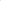 W przypadku udziału podwykonawców przy realizacji zamówienia, Zamawiający wymaga wskazania w ofercie części zamówienia których wykonanie Wykonawca zamierza powierzyć podwykonawcom i podania firm (nazw) podwykonawców. W przypadku braku tej informacji, Zamawiający uzna, że Wykonawca sam zrealizuje zamówienie i nie będzie korzystał z podwykonawców przy jego realizacji.Zamawiający żąda, aby Wykonawca przed przystąpieniem do wykonania zamówienia podał, o ile są już znane, nazwy albo imiona i nazwiska oraz dane kontaktowe podwykonawców i osób do kontaktu z nimi zaangażowanych w wykonywanie części zamówienia które im zostały powierzone przez Wykonawcę.Wykonawca zawiadamia Zamawiającego o wszelkich zmianach danych, o których mowa w pkt 4, w trakcie realizacji zamówienia, a także przekazuje informacje na temat nowych podwykonawców, którym w późniejszym okresie zamierza powierzyć realizację robót budowlanych.Jeżeli zmiana albo rezygnacja z podwykonawcy dotyczy podmiotu, na którego zasoby Wykonawca powoływał się, na zasadach określonych w art. 22a ust. 1, w celu wykazania spełniania warunków udziału w postępowaniu, Wykonawca jest obowiązany wykazać Zamawiającemu, że proponowany inny podwykonawca lub Wykonawca samodzielnie spełnia je w stopniu nie mniejszym niż podwykonawca, na którego zasoby Wykonawca powoływał się w trakcie postępowania o udzielenie zamówienia.Jeżeli powierzenie podwykonawcy wykonania części zamówienia następuje w trakcie jego realizacji, Wykonawca, na żądanie Zamawiającego, przedstawi oświadczenie, o którym mowa w art. 25a ust. 1 ustawy Pzp, lub oświadczenia lub dokumenty potwierdzające brak podstaw wykluczenia wobec tego podwykonawcy.Jeżeli zamawiający stwierdzi, że wobec danego podwykonawcy zachodzą podstawy wykluczenia, Wykonawca obowiązany jest zastąpić tego podwykonawcę lub zrezygnować z powierzenia wykonania części zamówienia podwykonawcy.Postanowienia pkt 7 i 8 stosuje się również wobec dalszych podwykonawców.Powierzenie wykonania części	zamówienia podwykonawcom nie zwalnia Wykonawcy z odpowiedzialności za należyte wykonanie zamówienia.Rozdział IlOPIS PRZEDMIOTU ZAMÓWIENIA, WARUNKI GWARANCJI I TERMIN WYKONANIA PRZEDMIOT ZAMÓWIENIAPrzedmiotem zamówienia jest świadczenie usług odbioru i zagospodarowania odpadów komunalnych od właścicieli nieruchomości zamieszkałych na terenie Gminy Daszyna.Szczegółowy opis przedmiotu zamówienia oraz ogólną charakterystykę gminy w kontekście odbioru i zagospodarowaniu odpadów komunalnych zawiera Załącznik nr 8 do SIWZ. Zamawiający zaleca by Wykonawca zapoznał się z wykazem dróg gminnych i dokonał wizji terenowej, gdyż część nieruchomości zamieszkałych jest usytuowana w miejscach, do których w zależności od przewidzianego samochodu może być utrudniony dojazd.Szczegółowy opis przedmiotu zamówienia znajduje się w załączniku nr 8 do SIWZ.Kod i nazwa zamówienia według Wspólnego Słownika Zamówień (CPV):- 90511000-2	Usługi wywozu odpadów- 90513100-7	Usługi wywozu odpadów pochodzących z gospodarstw domowych- 90500000-2	Usługi związane z Odpadami- 90600000-3	Usługi sprzątania oraz sanitarne na obszarach miejskich lub wiejskich oraz usługi powiązane4. Zamawiający przewiduje możliwość skorzystania z prawa do udzielania z wolnej ręki zamówienia uzupełniającego do wysokości 30% wartości zamówienia podstawowego, zgodnie z art. 67 ust. 1 pkt.6 ustawy Prawo zamówień publicznych, jeżeli w trakcie realizacji zamówienia lub po jego wykonaniu, powstanie konieczność realizacji usługi objętej zamówieniem, w zakresie większym niż przewidziano w niniejszej siwz.Zamawiający nie przewiduje przeprowadzenia aukcji elektronicznej.Zamawiający nie przewiduje zawarcia umowy ramowej.TERMIN WYKONANIA ZAMÓWIENIATermin wykonania zamówienia: od 01.01.2020 r. do dnia 31.12.2020 r.Rozdział III.WYSOKOŚĆ I ZASADY WNIESIENIA WADIUMOferta winna być zabezpieczona wadium w wysokości 20.000,00 zł. słownie: dwadzieścia tysięcy złotych.Wadium wnosi się przed upływem terminu składania ofert.Wadium musi obejmować okres związania ofertą tj. 30 dni od daty ostatecznego terminu składania ofert. Wykonawca może wnieść wadium w:pieniądzu,poręczeniach bankowych lub poręczeniach spółdzielczej kasy oszczędnościowo-kredytowej, z tym że poręczenie kasy jest zawsze poręczeniem pieniężnym,gwarancjach bankowych,gwarancjach ubezpieczeniowych,poręczeniach udzielanych przez podmioty, o których mowa w art. 6b ust. 5 pkt. 2 ustawy 
z dnia 9 listopada 2000 r. o utworzeniu Polskiej Agencji Rozwoju Przedsiębiorczości (Dz. U. z 2016 r., poz. 359).W przypadku wnoszenia wadium w pieniądzu Wykonawca jest zobowiązany wpłacić wadium przelewem na rachunek: Bank Spółdzielczy w GrabowieNr konta:16 8539 0001 0000 0004 2006 0040z dopiskiem na przelewie: wadium – odbieranie i zagospodarowanie odpadów komunalnych (o ile jest to możliwe Zamawiający prosi o dołączenie do oferty kserokopii przelewu).Za skuteczne wniesienie wadium w pieniądzu Zamawiający uważa wadium, które 
w wyznaczonym terminie składania ofert znajduje się na wskazanym rachunku bankowym Zamawiającego.Wadium wniesione w pieniądzu zamawiający przechowuje na rachunku bankowym.W przypadku wadium wnoszonego w innej formie niż w pieniądzu, wykonawca składa wraz z ofertą (jako oddzielny nie spięty z ofertą) oryginał dokumentu. Z treści dokumentu (gwarancji, poręczenia) winno wynikać bezwarunkowe, na każde pisemne żądanie zgłoszone przez Zamawiającego w terminie związania ofertą, zobowiązanie Gwaranta do wypłaty Zamawiającemu pełnej kwoty wadium w okolicznościach określonych w art. 46 ust. 4a i 5 ustawy Prawo zamówień publicznych.Oferta nie zabezpieczona akceptowaną formą wadium spowoduje wykluczenie wykonawcy.Zamawiający zwraca wadium wszystkim wykonawcom niezwłocznie po wyborze oferty najkorzystniejszej lub unieważnieniu postępowania z wyjątkiem wykonawcy, którego oferta została wybrana jako najkorzystniejsza, z zastrzeżeniem pkt. 12. Zamawiający zwraca wadium wykonawcy, którego oferta została wybrana jako najkorzystniejsza niezwłocznie po zawarciu umowy w sprawie zamówienia publicznego oraz wniesieniu zabezpieczenia należytego wykonania umowy.Zamawiający z zastrzeżeniem pkt. 12 zwraca niezwłocznie wadium na wniosek wykonawcy, który wycofał ofertę przed upływem terminu składania ofert. Zamawiający zatrzymuje wadium wraz z odsetkami, jeżeli wykonawca w odpowiedzi na wezwanie, o którym mowa w art. 26 ust. 3, nie złożył dokumentów lub oświadczeń, o których mowa w art. 25 ust. 1, lub pełnomocnictw, chyba że udowodni, że wynika to z przyczyn nie leżących po jego stronie.Zamawiający żąda ponownego wniesienia wadium przez wykonawcę, któremu zwrócono wadium na podstawie ww. pkt. 9, jeżeli w wyniku ostatecznego rozstrzygnięcia odwołania jego oferta została wybrana jako najkorzystniejsza. Wykonawca wnosi wadium w terminie określonym przez zamawiającego. Jeżeli wadium wniesiono w pieniądzu, zamawiający zwraca je wraz z odsetkami wynikającymi z umowy rachunku bankowego, na którym było ono przechowywane, pomniejszone o koszty prowadzenia rachunku bankowego oraz prowizji bankowej za przelew pieniędzy na rachunek bankowy wskazany przez wykonawcę. Zamawiający zatrzymuje wadium wraz z odsetkami, jeżeli wykonawca, którego oferta została wybrana:1) odmówił podpisania umowy w sprawie zamówienia publicznego na warunkach określonych w ofercie;2) nie wniósł wymaganego zabezpieczenia należytego wykonania umowy;3) zawarcie umowy w sprawie zamówienia publicznego stało się niemożliwe z przyczyn leżących po stronie wykonawcy.Rozdział IV.WARUNKI UDZIAŁU W POSTĘPOWANIU, PODSTAWY WYKLUCZENIA WYKONAWCY ORAZ WYKAZ OŚWIADCZEŃ LUB DOKUMENTÓW POTWIERDZAJĄCYCH SPEŁNIANIE WARUNKÓW UDZIAŁU W POSTĘPOWANIU ORAZ BRAK PODSTAW WYKLUCZENIAWARUNKI UDZIAŁU W POSTĘPOWANIU I PODSTAWY WYKLUCZENIA WYKONAWCYO udzielenie zamówienia mogą ubiegać się Wykonawcy, którzy:nie podlegają wykluczeniu;spełniają warunki udziału w postępowaniu dotyczące:kompetencji lub uprawnień do prowadzenia określonej działalności zawodowej - Zamawiający uzna ww. warunek za spełniony jeżeli Wykonawca:•	złoży oświadczenie, że wykonawca spełnia warunki określone w art. 22 ust. 1 wskazanej ustawy – wg załącznika nr 2•	posiada wpis do rejestru działalności regulowanej, zgodnie z art. 9c ustawy o utrzymaniu czystości i porządku w gminach;•	posiada uprawnienia do wykonywania działalności w zakresie posiadania zezwolenia na transport odpadami wydanymi na podstawie ustawy z dnia 14 grudnia 2012 r. o odpadach lub posiadania zezwolenia na odzysk i unieszkodliwianie odpadów we wskazanym zakresie i na podstawie rozporządzenia Ministra Gospodarki, Pracy i Polityki Społecznej z dnia 23 grudnia 2003 r. w sprawie rodzajów odpadów, których zbieranie lub transport nie wymagają zezwolenia na prowadzenie działalności (Dz. U. z 2004 r. Nr 16, poz. 154 ze zm.) jest zwolniony z obowiązku uzyskania zezwolenia na transport odpadów;sytuacji ekonomicznej lub finansowej - Zamawiający uzna ww. warunek za spełniony jeżeli wykonawca:•	wykaże, iż jest ubezpieczony od odpowiedzialności cywilnej w zakresie prowadzonej działalności związanej z przedmiotem zamówienia na kwotę nie  mniejszą niż 200.000 PLN.zdolności technicznej lub zawodowej - Zamawiający uzna ww. warunek za spełniony, jeżeli wykonawca wykaże, że:•	w okresie ostatnich trzech lat przed upływem terminu składania ofert, a jeżeli okres prowadzenia działalności jest krótszy w tym okresie wykonał, a w przypadku świadczeń okresowych lub ciągłych również wykonywanych głównych usług dotyczących odbierania odpadów komunalnych z nieruchomości na których zamieszkują mieszkańcy, w tym co najmniej jedną usługę o masie łącznie odebranych odpadów komunalnych powyżej 300,00 Mg w ciągu następujących po sobie 12 miesięcy, wraz z podaniem ich wartości, przedmiotu, dat wykonania i podmiotu, na rzecz których usługi zostały wykonane  oraz załączy dowody potwierdzające, że usługa ta została wykonana lub są wykonywane należycie;•	dysponuje co najmniej 2 samochodami przystosowanymi do odbierania zmieszanych odpadów komunalnych,•	dysponuje co najmniej 2 samochodami przystosowanymi do odbioru selektywnie zebranych odpadów komunalnych,•	dysponuje co najmniej 1 pojazdem do odbierania odpadów komunalnych bez funkcji kom paktującej,•	Wykonawca musi dysponować bazą magazynowo – transportową usytuowaną na terenie Gminy Daszyna lub w odległości nie większej niż 60 km od granic tej gminy.Z postępowania zostanie wykluczony Wykonawca, wobec którego zachodzą przesłanki określone w art. 24 ust. 1 pkt 12-23 ustawy Pzp.Z postępowania zostanie wykluczony również Wykonawca, wobec którego zachodzi przesłanka, o której mowa w art. 24 ust. 5 pkt 1) ustawy Pzp, tj. w stosunku do którego otwarto likwidację, w zatwierdzonym przez sąd układzie w postępowaniu restrukturyzacyjnym jest przewidziane zaspokojenie wierzycieli przez likwidację jego majątku lub sąd zarządził likwidację jego majątku w trybie art. 332 ust. 1 ustawy z dnia 15 maja 2015 r. - Prawo restrukturyzacyjne lub którego upadłość ogłoszono, z wyjątkiem Wykonawcy, który po ogłoszeniu upadłości zawarł układ zatwierdzony prawomocnym postanowieniem sądu, jeżeli układ nie przewiduje zaspokojenia wierzycieli przez likwidację majątku upadłego, chyba że sąd zarządził likwidację jego majątku w trybie art. 366 ust. 1 ustawy z dnia 28 lutego 2003 r. - Prawo upadłościowe.Zamawiający może wykluczyć Wykonawcę na każdym etapie postępowania o udzielenie zamówienia.Zamawiający może, na każdym etapie postępowania, uznać, że Wykonawca nie posiada wymaganych zdolności, jeżeli zaangażowanie zasobów technicznych lub zawodowych Wykonawcy w inne przedsięwzięcia gospodarcze Wykonawcy może mieć negatywny wpływ na realizację zamówienia.Wykonawca może w celu potwierdzenia spełniania warunków udziału w postępowaniu, w stosownych sytuacjach oraz w odniesieniu do zamówienia, lub jego części, polegać na zdolnościach zawodowych innych podmiotów, niezależnie od charakteru prawnego łączących go z nim stosunków prawnych.W odniesieniu do warunków dotyczących doświadczenia, Wykonawcy mogą polegać na zdolnościach innych podmiotów, jeśli podmioty te zrealizują dostawy, do realizacji których te zdolności są wymagane.Wykonawca, który powołuje się na zasoby innych podmiotów, w celu wykazania braku istnienia wobec nich podstaw wykluczenia oraz spełniania, w zakresie, w jakim powołuje się na ich zasoby, warunków udziału w postępowaniu zamieszcza informacje o tych podmiotach w oświadczeniu, o którym mowa w podrozdziale Il pkt 1.OŚWIADCZENIA LUB DOKUMENTY POTWIERDZAJĄCE SPEŁNIANIE WARUNKÓW UDZIAŁU W POSTĘPOWANIU ORAZ WYKAZUJĄCE BRAK PODSTAW WYKLUCZENIA Z POSTĘPOWANIAW celu potwierdzenia spełnienia warunków udziału w postępowaniu oferta musi zawierać następujące dokumenty i oświadczenia:  oświadczenie wykonawcy, że spełnia warunki określone w art. 22 ust. 1 wskazanej ustawy – wg załącznika nr 2, wpis do rejestru działalności regulowanej prowadzonego przez Wójta Gminy Daszyna 
w zakresie odbierania odpadów komunalnych od właścicieli nieruchomości (zgodnie z art. 9c ustawy o utrzymaniu czystości i porządku w gminach),zezwolenie na transport odpadów wydane na podstawie ustawy z dnia 14 grudnia 2012 r. o odpadach lub posiada zezwolenie na odzysk i unieszkodliwianie odpadów we wskazanym zakresie i na podstawie rozporządzenia Ministra Gospodarki, Pracy i Polityki Społecznej z dnia 23 grudnia 2003 r. w sprawie rodzajów odpadów, których zbieranie lub transport nie wymagają zezwolenia na prowadzenie działalności (Dz. U. z 2004 r. Nr 16, poz. 154 ze zm.) jest zwolniony z obowiązku uzyskania zezwolenia na transport odpadów, wykaz wykonanych usług, a w przypadku świadczeń okresowych lub ciągłych również wykonywanych, głównych usług dotyczących odbierania odpadów komunalnych 
z nieruchomości na których zamieszkują mieszkańcy, w tym co najmniej jedną usługę o masie łącznie odebranych odpadów komunalnych powyżej 300,00 Mg w ciągu następujących po sobie 12 miesięcy, w okresie ostatnich trzech lat przed upływem terminu składania ofert, a jeżeli okres prowadzenia działalności jest krótszy – w tym okresie, wraz z podaniem ich wartości, przedmiotu, daty wykonania i podmiotów na rzecz których usługi zostały wykonane, oraz załączeniem dowodów, czy zostały wykonane lub są wykonywane należycie - wg załącznika nr 4. Dowodami są: a) poświadczenie, z tym że w odniesieniu do nadal wykonywanych usług okresowych lub ciągłych poświadczenie powinno być wydane nie wcześniej niż na 3 miesiące przed upływem terminu składania ofert; b) oświadczenie wykonawcy – jeżeli 
z uzasadnionych przyczyn o obiektywnym charakterze wykonawca nie jest w stanie uzyskać poświadczenia. wykaz narzędzi, wyposażenia zakładu i urządzeń technicznych dostępnych Wykonawcy usług w celu wykonania zamówienia wraz z informacją o podstawie do dysponowania tymi zasobami  – wg załącznika nr 5,opłacona polisa, a w przypadku jej braku, inny dokument potwierdzający, że Wykonawca jest ubezpieczony od odpowiedzialności cywilnej w zakresie prowadzonej działalności związanej z przedmiotem zamówienia na kwotę min 200.000,00 zł. W celu potwierdzenia braku podstaw do wykluczenia z powodu niespełnienia warunków, o których mowa w art. 24 ust.1 ustawy Pzp, Zamawiający wymaga złożenia n/w dokumentów:oświadczenia o braku podstaw do wykluczenia – wg. załącznika nr 3, aktualnego odpisu z właściwego rejestru lub z centralnej ewidencji i informacji 
o działalności gospodarczej, jeżeli odrębne przepisy wymagają wpisu do rejestru lub ewidencji, w celu wykazania braku podstaw do wykluczenia w oparciu o art. 24 ust. 1 pkt. 2 ustawy, wystawionego nie wcześniej niż 6 miesięcy przed upływem terminu składania ofert,  aktualnego zaświadczenia właściwego naczelnika urzędu skarbowego potwierdzającego, że Wykonawca nie zalega z opłacaniem podatków, lub zaświadczenie, że uzyskał przewidziane prawem zwolnienie, odroczenie lub rozłożenie na raty zaległych płatności lub wstrzymanie w całości wykonania decyzji właściwego organu - wystawionego nie wcześniej niż 3 miesiące przed upływem terminu składania ofert, aktualnego zaświadczenia właściwego oddziału Zakładu Ubezpieczeń Społecznych lub Kasy Rolniczego Ubezpieczenia Społecznego potwierdzającego, że Wykonawca nie zalega z opłaceniem składek na ubezpieczenia zdrowotne i społeczne lub potwierdzenia, że uzyskał przewidziane prawem zwolnienie, odroczenie lub rozłożenie na raty zaległych płatności lub wstrzymanie w całości wykonania decyzji właściwego organu -  wystawionego nie wcześniej niż 3 miesiące przed upływem terminu składania ofert.Wykonawca, który w celu potwierdzenia spełniania warunków udziału w postępowaniu polega na zdolnościach innych podmiotów, musi udowodnić Zamawiającemu, że realizując zamówienie, będzie dysponował niezbędnymi zasobami tych podmiotów, w szczególności przedstawiając wraz z ofertą zobowiązanie tych podmiotów do oddania mu do dyspozycji niezbędnych zasobów na potrzeby realizacji zamówienia.W terminie 3 dni od dnia zamieszczenia na stronie internetowej informacji, o której mowa w art. 86 ust. 5 ustawy Pzp, Wykonawca przekazuje Zamawiającemu oświadczenie o przynależności lub braku przynależności do tej samej grupy kapitałowej, o której mowa w art. 24 ust. 1 pkt 23) ustawy Pzp, wg. wzoru stanowiącego załącznik nr 4 do SIWZ. Wraz ze złożeniem oświadczenia, Wykonawca może przedstawić dowody, że powiązania z innym Wykonawcą nie prowadzą do zakłócenia konkurencji w postępowaniu o udzielenie zamówienia.Zamawiający przed udzieleniem zamówienia, wezwie Wykonawcę, którego oferta zostanie oceniona najwyżej, do złożenia w wyznaczonym, nie krótszym niż 5 dni, terminie aktualnych na dzień złożenia oświadczeń lub dokumentów, potwierdzających okoliczności, o których mowa w art. 25 ust. 1 ustawy Pzp.Jeżeli jest to niezbędne do zapewnienia odpowiedniego przebiegu postępowania o udzielenie zamówienia, Zamawiający może na każdym etapie postępowania wezwać Wykonawców do złożenia wszystkich lub niektórych oświadczeń lub dokumentów potwierdzających, że nie podlegają wykluczeniu oraz spełniają warunki udziału w postępowaniu, a jeżeli zachodzą uzasadnione podstawy do uznania, że złożone uprzednio oświadczenia lub dokumenty nie są już aktualne, do złożenia aktualnych oświadczeń lub dokumentów.Zamawiający, zgodnie z art. 24aa ustawy Pzp, w pierwszej kolejności dokona oceny ofert, a następnie zbada czy Wykonawca, którego oferta została oceniona jako najkorzystniejsza, nie podlega wykluczeniu oraz spełnia warunki udziału w postępowaniu.Jeżeli Wykonawca ma siedzibę lub miejsce zamieszkania poza terytorium Rzeczypospolitej Polskiej, zamiast dokumentów, o których mowa w ust. 7 pkt 1), składa dokument lub dokumenty wystawione w kraju, w którym Wykonawca ma siedzibę lub miejsce zamieszkania, potwierdzające odpowiednio, że nie otwarto jego likwidacji ani nie ogłoszono upadłości.Dokument, o którym mowa w ust. 8 powinien być wystawiony nie wcześniej niż 6 miesięcy przed upływem terminu składania ofert.Jeżeli w kraju, w którym Wykonawca ma siedzibę lub miejsce zamieszkania lub miejsce zamieszkania ma osoba, której dokument dotyczy, nie wydaje się dokumentów, o których mowa w ust. 8, zastępuje się je dokumentem zawierającym odpowiednio oświadczenie Wykonawcy, ze wskazaniem osoby albo osób uprawnionych do jego reprezentacji, lub oświadczenie osoby, której dokument miał dotyczyć, złożone przed notariuszem lub przed organem sądowym, administracyjnym albo organem samorządu zawodowego lub gospodarczego właściwym ze względu na siedzibę lub miejsce zamieszkania Wykonawcy lub miejsce zamieszkania tej osoby ust. 9 stosuje się.W przypadku wątpliwości co do treści dokumentu złożonego przez Wykonawcę, Zamawiający może zwrócić się do właściwych organów odpowiednio kraju, w którym Wykonawca ma siedzibę lub miejsce zamieszkania lub miejsce zamieszkania ma osoba, której dokument dotyczy, o udzielenie niezbędnych informacji dotyczących tego dokumentu.Zamawiający oceni, czy udostępniane Wykonawcy przez inne podmioty zdolności zawodowe, pozwalają na wykazanie przez Wykonawcę spełniania warunków udziału w postępowaniu oraz zbada, czy nie zachodzą wobec tego podmiotu podstawy wykluczenia, o których mowa w art. 24 ust. 1 oraz w art. 24 ust. 5 pkt 1 ustawy Pzp.Jeżeli zdolności zawodowe, podmiotu, na którego zdolnościach polega Wykonawca, nie potwierdzają spełnienia przez Wykonawcę warunków udziału w postępowaniu lub zachodzą wobec tych podmiotów podstawy wykluczenia, Zamawiający zażąda, aby Wykonawca w terminie określonym przez Zamawiającego:zastąpił ten podmiot innym podmiotem lub podmiotami lub zobowiązał się do osobistego wykonania odpowiedniej części zamówienia, jeżeli wykaże zdolności zawodowe, o których mowa w podrozdziale I ust. 1 pkt 2, w odpowiednim zakresie.W celu oceny, czy Wykonawca polegając na zdolnościach innych podmiotów na zasadach określonych w art. 22a ustawy Pzp, będzie dysponował niezbędnymi zasobami w stopniu umożliwiającym należyte wykonanie zamówienia publicznego oraz oceny, czy stosunek łączący Wykonawcę z tymi podmiotami gwarantuje rzeczywisty dostęp do ich zasobów, Zamawiający żąda dokumentów, które określają w szczególności:zakres dostępnych Wykonawcy zasobów innego podmiotu;sposób wykorzystania zasobów innego podmiotu, przez Wykonawcę, przy wykonywaniu zamówienia publicznego;zakres i okres udziału innego podmiotu przy wykonywaniu zamówienia publicznego;czy podmiot, na zdolnościach którego Wykonawca polega w odniesieniu do warunków udziału w postępowaniu dotyczących wyksztalcenia, kwalifikacji zawodowych lub doświadczenia, zrealizuje roboty budowlane, których wskazane zdolności dotyczą.Zamawiający żąda od Wykonawcy, który polega na zdolnościach innych podmiotów na zasadach określonych w art. 22a ustawy Pzp, przedstawienia w odniesieniu do tych podmiotów dokumentu wymienionego w ust. 7 pkt 1.Wykonawca, który powołuje się na zasoby innych podmiotów, w celu wykazania braku istnienia wobec nich podstaw wykluczenia oraz spełniania, w zakresie, w jakim powołuje się na ich zasoby, warunków udziału w postępowaniu zamieszcza informacje o tych podmiotach w oświadczeniu, o którym mowa w  ust. 1.Wykonawca, który zamierza powierzyć wykonanie części zamówienia podwykonawcom, zobowiązany jest wypełnić pkt 11 Formularza „Oferta”, oraz wskazać części zamówienia, których wykonanie zamierza powierzyć podwykonawcom oraz podać firmy podwykonawców.Wykonawca, który zamierza powierzyć wykonanie części zamówienia podwykonawcom, w celu wykazania braku istnienia wobec nich podstaw wykluczenia z udziału w postępowaniu zamieszcza informacje o podwykonawcach w oświadczeniu, o którym mowa w ust. 1.Wykonawcy mogą wspólnie ubiegać się o udzielenie zamówienia. W takim przypadku Wykonawcy ustanawiają pełnomocnika do reprezentowania ich w postępowaniu o udzielenie zamówienia albo reprezentowania w postępowaniu i zawarcia umowy w sprawie zamówienia publicznego.W przypadku Wykonawców wspólnie ubiegających się o udzielenie zamówienia, żaden z nich nie może podlegać wykluczeniu z powodu niespełniania warunków, o których mowa w art. 24 ust. 1 pkt 12-23 i ust. 5 pkt 1 ustawy Pzp, natomiast spełnianie warunków udziału w postępowaniu o których mowa w podrozdziale I pkt I ppkt 2 lit a musi spełnić co najmniej jeden z Wykonawców, natomiast spełnianie warunków udziału w określonych w podrozdziale I pkt 1 ppkt 2 lit. b Wykonawcy mogą spełniać łącznie.W przypadku wspólnego ubiegania się o zamówienie przez Wykonawców, oświadczenie, o którym mowa w ust. 1, składa każdy z Wykonawców wspólnie ubiegających się o zamówienie. Dokumenty te potwierdzają spełnianie warunków udziału w postępowaniu oraz brak podstaw wykluczenia w zakresie, w którym każdy z Wykonawców wykazuje spełnianie warunków udziału w postępowaniu oraz brak podstaw wykluczenia.W przypadku wspólnego ubiegania się o zamówienie przez Wykonawców oświadczenie o przynależności lub braku przynależności do tej samej grupy kapitałowej, o którym mowa w ust. 3, składa każdy z Wykonawców.Rozdział V. SPOSÓB PRZYGOTOWANIA OFERTY WRAZ Z OŚWIADCZENIAMI LUB DOKUMENTAMIWykonawca może złożyć jedną ofertę.Zamawiający nie przewiduje zwrotu kosztów udziału w postępowaniu.Zamawiając nie dopuszcza składanie ofert częściowych.Zamawiający nie dopuszcza i nie wymaga składania ofert wariantowych.Oferta powinna być sporządzona w języku polskim, z zachowaniem formy pisemnej pod rygorem nieważności. Każdy dokument składający się na ofertę powinien być czytelny.Oferta powinna być podpisana przez Wykonawcę lub osobę upoważnioną do reprezentowani Wykonawcy, zgodnie z formą reprezentacji Wykonawcy określoną w rejestrze lub innym dokumencie, właściwym dla danej formy organizacyjnej Wykonawcy albo przez pełnomocnika Wykonawcy.Każda poprawka w treści oferty powinna być parafowana przez Wykonawcę.Strony oferty powinny być trwale ze sobą połączone.Zgodnie z art. 8 ust. 3 ustawy Pzp, nie ujawnia się informacji stanowiących tajemnicę przedsiębiorstwa, w rozumieniu przepisów o zwalczaniu nieuczciwej konkurencji, jeżeli Wykonawca, nie później niż w terminie składania ofert, w sposób niebudzący wątpliwości zastrzegł, że nie mogą być one udostępniane oraz wykazał, załączając stosowne wyjaśnienia, iż zastrzeżone informacje stanowią tajemnicę przedsiębiorstwa. Wszelkie informacje stanowiące tajemnicę przedsiębiorstwa w rozumieniu ustawy z dnia 16 kwietnia 1993 r. o zwalczaniu nieuczciwej konkurencji, które Wykonawca pragnie zastrzec jako tajemnicę przedsiębiorstwa, powinny być załączone w osobnym opakowaniu i opatrzone napisem: „Informacje stanowiące tajemnicę przedsiębiorstwa". Wykonawca nie może zastrzec informacji o których mowa w art. 86 ust. 4 ustawy Pzp.Wykonawca zobowiązany jest złożyć wraz z ofertą, którą stanowi Formularz oferty (załącznik nr 1 do SIWZ):Oświadczenia o których mowa w rozdziale IV, podrozdziale Il ust. 1 SIWZ;Pełnomocnictwo lub inne dokumenty, z których wynika prawo do podpisania oferty (oryginał lub kopia potwierdzona za zgodność z oryginałem przez notariusza) oraz do podpisania innych dokumentów składanych wraz z ofertą, chyba że zamawiający może je uzyskać w szczególności za pomocą bezpłatnych i ogólnodostępnych baz danych, w szczególności rejestrów publicznych w rozumieniu ustawy z dnia 17 lutego 2005 r. o informatyzacji działalności podmiotów realizujących zadania publiczne, a Wykonawca wskazał to wraz ze złożeniem oferty.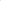 Pełnomocnictwo w formie oryginału lub notarialnie poświadczonej kopii do reprezentowania wszystkich Wykonawców wspólnie ubiegających się o udzielenie zamówienia, ewentualnie umowa o współdziałaniu, z której będzie wynikać przedmiotowe pełnomocnictwo. Pełnomocnik może być ustanowiony do reprezentowania Wykonawców w postępowaniu albo do reprezentowania w postępowaniu i zawarcia umowy.Zobowiązanie, o którym mowa w rozdziale IV, podrozdziale Il ust. 2 SIWZ.Wykonawca może przed upływem terminu do składania ofert zmienić lub wycofać ofertę poprzez złożenie pisemnego powiadomienia przed upływem wyznaczonego terminu składania ofert.Powiadomienie o wprowadzeniu zmian winno zostać złożone w sposób i formie przewidzianych w SIWZ dla złożenia oferty, z zastrzeżeniem, że koperta zewnętrzna będzie zawierała dodatkowe oznaczenie „ZMIANA”.Wycofanie złożonej oferty następuje poprzez złożenie pisemnego oświadczenia podpisanego przez Wykonawcę lub osobę upoważnioną do reprezentowania Wykonawcy.Opakowanie zawierające ofertę wraz z wszystkimi wymaganymi oświadczeniami lub dokumentami winno być oznaczone nazwą (firmą) i adresem Wykonawcy, zaadresowane do Zamawiającego na adres:Gmina DaszynaDaszyna 34A99-107 Daszyna„Odbiór i zagospodarowanie odpadów komunalnych od właścicieli nieruchomości z terenu Gminy Daszyna”Rozdział VI. INFORMACJE O MIEJSCU, TERMINIE SKŁADANIA I OTWARCIA OFERT         MIEJSCE I TERMIN SKŁADANIA OFERTOfertę należy złożyć w siedzibie Zamawiającego w Daszynie 34A , Sekretariat, do dnia 13.11.2019 r., do godziny 14:00. Termin dostarczenia ofert upływa w dn. 13.11.2019 r. o godz. 14:00Oferty złożone po tym terminie zostaną niezwłocznie zwrócone.MIEJSCE I TERMIN OTWARCIA OFERTOtwarcie ofert nastąpi w siedzibie Zamawiającego w Daszynie 34A, w Sali konferencyjnej, w dniu 13 listopada 2019 r., o godzinie 15:00.Otwarcie ofert jest jawne.Bezpośrednio przed otwarciem ofert Zamawiający poda kwotę, jaką zamierza przeznaczyć na sfinansowanie zamówienia.Dokonując otwarcia ofert Zamawiający poda nazwę (firmę) i adres (siedzibę) Wykonawcy, cenę oferty, a także termin wykonania, okres gwarancji oraz warunki płatności, jeżeli ich podanie w ofercie było wymagane.Wykonawca pozostaje związany złożoną ofertą przez okres 30 dni. Bieg terminu związania ofertą rozpoczyna się w dniu, w którym upływa termin składania ofert.Wykonawca samodzielnie lub na wniosek Zamawiającego może przedłużyć termin związania ofertą, z tym że Zamawiający może tylko raz, co najmniej na 3 dni przed upływem terminu związania ofertą, zwrócić się do Wykonawców o wyrażenie zgody na przedłużenie terminu, o którym mowa w pkt. 5, o oznaczony okres, nie dłuższy jednak niż 60 dni.W przypadku wniesienia odwołania po upływie terminu składania ofert bieg terminu związania ofertą ulegnie zawieszeniu do czasu ogłoszenia orzeczenia przez Krajową Izbę Odwoławczą.Niezwłocznie po otwarciu ofert zamawiający zamieści na stronie internetowej informacje dotyczące:1) kwoty, jaką zamierza przeznaczyć na sfinansowanie zamówienia; 2) firm oraz adresów Wykonawców, którzy złożyli oferty w terminie;3) ceny, terminu realizacji konferencji.Rozdział VII.OPIS SPOSOBU OBLICZENIA CENY OFERTYCena brutto oferty zostanie podana przez Wykonawcę w Formularzu oferty, który stanowi załącznik nr 1 do SIWZ.Wykonawca zobowiązany jest do podania w ofercie jednej ceny ryczałtowej za całość zamówienia, zawierającej wszystkie koszty związane z prawidłową realizacją zamówienia i opisane we Wzorze umowy, w tym również wynikające z zastosowanej technologii, norm i przepisów, oraz wszelkie koszty towarzyszące, a niezbędne do wykonania przedmiotu zamówienia oraz wszelkie inne ewentualne obciążenia, w szczególności podatek VAT.Oferta musi zawierać wartość brutto przedmiotu zamówienia, zwaną dalej „łączną ceną brutto oferty” lub także „ceną", w rozumieniu art. 3 ust. 1 pkt 1 i ust. 2 ustawy z dnia 9 maja 2014 r. o informowaniu o cenach towarów i usług, którą Zamawiający będzie obowiązany zapłacić Wykonawcy za usługę. W cenie uwzględnia się podatek od towarów i usług oraz podatek akcyzowy, jeżeli na podstawie odrębnych przepisów sprzedaż usługi podlega obciążeniu podatkiem od towarów i usług oraz podatkiem akcyzowym.Wykonawca określi cenę w złotych polskich z dokładnością do setnych części złotego.W przypadku wspólnego ubiegania się o udzielenie zamówienia przez Wykonawców krajowych i zagranicznych sposób złożenia oferty cenowej uzależniony jest od siedziby lub miejsca zamieszkania pełnomocnika (ustanowionego przez Wykonawców wspólnie ubiegających się o udzielenie zamówienia), zobowiązanego do wystawiania faktur dotyczących należności z tytułu wykonania umowy (tj. pełnomocnik mający siedzibę lub miejsce zamieszkania na terytorium Rzeczypospolitej Polskiej zgodnie z wymaganiami dla Wykonawców krajowych; poza terytorium Rzeczypospolitej Polskiej zgodnie z wymaganiami dla Wykonawców zagranicznych).Cena brutto oferty będzie podstawą do porównania ofert.Rozdział VIII.KRYTERIA I ZASADY OCENY OFERT TRYB OCENY OFERTZamawiający poprawi w ofercie:oczywiste omyłki pisarskie,oczywiste omyłki rachunkowe, z uwzględnieniem konsekwencji rachunkowych dokonanych poprawek,inne omyłki polegające na niezgodności oferty ze specyfikacją istotnych warunków zamówienia, niepowodujące istotnych zmian w treści oferty, niezwłocznie zawiadamiając o tym Wykonawcę, którego oferta została poprawiona.Oferta Wykonawcy, który w terminie 3 dni od dnia doręczenia zawiadomienia nie zgodził się na poprawienie omyłki, polegającej na niezgodności oferty ze specyfikacja istotnych warunków zamówienia, niepowodującej istotnej zmiany w treści oferty będzie podlegała odrzuceniu.KRYTERIA WYBORU NAJKORZYSTNIEJSZEJ OFERTYPrzy wyborze oferty Zamawiający będzie kierował się następującym kryterium:ZASADY OCENY OFERT WEDŁUG USTALONYCH KRYTERIÓWOcena ofert dokonywana będzie w niżej wskazanych kryteriach:„Cena” (C) według następującego wzoru:Jako „cena” przyjęta zostanie wartość podana przez Wykonawcę w pkt 4 Formularza oferty.kryterium „Termin realizacji konferencji” (T) — według następującej punktacji:Termin płatności faktury	45 dni	30 dni	14 dni	7 dni	0 dni	Liczba punktów	10 pkt	7 pkt	5 pkt	3 pkt	0 pktWzór końcowy do obliczenia całkowitej liczby punktów przyznanych ofercie:O = C+TO- suma punktówC- punkty w kryterium cenaT— punkty w termin płatności fakturyZa najkorzystniejszą zostanie uznana oferta, która uzyska łącznie największą liczbę punktów.Jeżeli złożono ofertę, której wybór prowadziłby do powstania obowiązku podatkowego Zamawiającego zgodnie z ustawą o podatku od towarów i usług w zakresie dotyczącym wewnątrzwspólnotowego nabycia towarów i importu usług, Zamawiający w celu oceny takiej oferty dolicza do przedstawionej w niej ceny podatek od towarów i usług, który miałby obowiązek naliczy zgodnie z obowiązującymi przepisami.Rozdział IX.ZABEZPIECZENIE NALEŻYTEGO WYKONANIA UMOWYZamawiający nie wymaga wniesienia zabezpieczenia należytego wykonania umowy.Rozdział X.ISTOTNE POSTANOWIENIA UMOWYSzczegółowe warunki, na których Zamawiający zawrze umowę w sprawie udzielenia zamówienia publicznego określone zostały we Wzorze umowy stanowiącym Załącznik nr 7 do SIWZ.Zamawiający przewiduje możliwość dokonania zmian umowy. Zmiany umowy zostały określone we Wzorze umowy.Rozdział XI.POUCZENIE O ŚRODKACH OCHRONY PRAWNEJWykonawcom, a także innym podmiotom, których interes w uzyskaniu zamówienia doznał lub może doznać uszczerbku, oraz poniósł lub może ponieść szkodę w wyniku naruszenia przez Zamawiającego przepisów ustawy Pzp, przysługuje prawo do wniesienia środków ochrony prawnej na zasadach określonych w Dziale VI ustawy Pzp.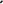 Odwołanie przysługuje wyłącznie wobec czynności:opisu sposobu dokonywania oceny spełniania warunków udziału w postępowaniu;określenia warunków udziału w postępowaniu;wykluczenia odwołującego z postępowania o udzielenie zamówienia;odrzucenia oferty odwołującego; opisu przedmiotu zamówienia;6)  wyboru najkorzystniejszej oferty.Odwołanie wnosi się w terminie 5 dni od dnia przesłania informacji o czynności zamawiającego stanowiącej podstawę jego wniesienia — jeżeli zostały przestane w sposób określony w art. 180 ust. 5 zdanie drugie ustawy PZP albo w terminie 10 dni — jeżeli zostały przesłane w inny sposób.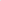 Odwołanie wobec treści ogłoszenia o zamówieniu, a także wobec postanowień specyfikacji istotnych warunków zamówienia, wnosi się w terminie 5 dni od dnia zamieszczenia ogłoszenia w Biuletynie Zamówień Publicznych lub specyfikacji istotnych warunków zamówienia na stronie internetowej.Odwołanie wobec czynności innych niż określone powyżej wnosi się w terminie 5 dni od dnia, w którym powzięto lub przy zachowaniu należytej staranności można było powziąć wiadomość o okolicznościach stanowiących podstawę jego wniesienia.Odwołanie wnosi się do Prezesa Izby w formie pisemnej w postaci papierowej albo w postaci elektronicznej, opatrzone odpowiednio własnoręcznym podpisem albo kwalifikowanym podpisem elektronicznym.Odwołujący przesyła kopię odwołania zamawiającemu przed upływem terminu do wniesienia odwołania w taki sposób, aby mógł on zapoznać się z jego treścią przed upływem tego terminu. Domniemywa się, iż zamawiający mógł zapoznać się z treścią odwołania przed upływem terminu do jego wniesienia, jeżeli przeslanie jego kopii nastąpiło przed upływem terminu do jego wniesienia przy użyciu środków komunikacji elektronicznej.Rozdział XII.FORMALNOŚCI po WYBORZE OFERTY W CELU ZAWARCIA UMOWYNiezwłocznie po wyborze najkorzystniejszej Oferty Zamawiający przekaże Wykonawcom, którzy złożyli oferty, informacje, których zakres wynika z dyspozycji zawartej w art. 92 ust. 1 ustawy Pzp.Dwukrotne nieusprawiedliwione przez Wykonawcę niestawienie się w wyznaczonym terminie do podpisania umowy uznaje się za odstąpienie od zawarcia umowy, co upoważnia Zamawiającego do przeprowadzenia procedury zgodnie z art. 94 ust. 3 ustawy Pzp.Załącznik nr 1do SIWZ.............................................(pieczątka firmowa Wykonawcy)nr sprawy ……………….OFERTA z dnia …………………….……..Nazwa i siedziba Wykonawcy  ...................................................................................................................................................................................................................................................................................................................................telefon .................................................................. fax ............................................................................ NIP ...............................................................   REGON ..........................................................................Osoba/osoby reprezentujące Wykonawcę: ..............................................................................................Wpis do Krajowego Rejestru Sądowego* nr: .............................................. z dnia ..................................I.Nawiązując do ogłoszenia o przetargu nieograniczonym opublikowanym w BZP, siedzibie oraz stronie internetowej Zamawiającego, oferujemy wykonanie przedmiotu zamówienia określonego w SIWZ pn.: Odbiór i zagospodarowanie odpadów komunalnych od właścicieli nieruchomości z terenu Gminy Daszyna,za całość zadania:za kwotę ryczałtową netto ...................................... zł. (słownie ...................................................................................................................................………………………………………………………………………………………………………..) podatek VAT........................................ zł  (słownie: ......................................................................................................................................)co stanowi kwotę ryczałtową brutto ...................................... zł.(słownie: ..................................................................................................................................... ....................................................................................................................................................).ryczałt miesięczny:za kwotę ryczałtową netto ...................................... zł. (słownie: ….................................................................................................................................. .....................................................................................................................................................) podatek VAT........................................ zł  (słownie: .....................................................................................................................................)co stanowi kwotę ryczałtową brutto ...................................... zł.(słownie: ..................................................................................................................................... ....................................................................................................................................................).Termin płatności: ……………………………………………..II.Oświadczam, że: Zadeklarowana wyżej kwota ryczałtowa brutto za całość zadania zawiera wszelkie koszty niezbędne do wykonania niniejszego zamówienia zgodnie z warunkami SIWZ, przeprowadzoną wizją lokalną, obejmuje koszty wszelkich kosztów przygotowawczych, podatek VAT w ustawowej wysokości i stanowi podstawę do rozliczeń w toku realizacji umowy w sprawie niniejszego zamówienia.Zapoznałem się z treścią SIWZ i nie wnoszę do niej zastrzeżeń oraz zdobyłem wszelkie informacje potrzebne do właściwego opracowania oferty oraz do należytego wykonania przedmiotu zamówienia.Posiadam bazę magazynowo – transportową usytuowaną w miejscowości  ……………………………… na terenie Gminy ……………………………., w odległości ……………….. km od granicy Gminy Daszyna, do której posiadam tytuł prawny.Przedmiot zamówienia zrealizujemy w terminie: do dnia 31 grudnia 2020 r.Składam ofertę przetargową we własnym imieniu/jako partner konsorcjum zarządzanego przez ……………………………………………………………………………………………..*.W przypadku uznania mojej oferty za najkorzystniejszą zobowiązuję się do zawarcia umowy na warunkach określonych w SIWZ, w tym w załączniku nr 8, w terminie wskazanym przez Zamawiającego.Uważam się związany niniejszą ofertą w okresie wskazanym w SIWZ tj. 30 dni.Zobowiązuję się do niezwłocznego potwierdzenia otrzymania dokumentów i pism przesłanych na wskazany w niniejszej ofercie nr faxu. Dokumenty załączone do oferty opisują stan prawny i faktyczny, aktualny na dzień składania oferty.III.Zgodnie z art. 36 ust. 4 ustawy Prawo zamówień publicznych – Zamawiający żąda wskazania części zamówienia której wykonanie powierzy / nie powierzy* podwykonawcy:......................................................................................................................................................................................................................................................................................................................................(wpisać zakres rzeczowy powierzany podwykonawcy)IV.Wadium w wysokości 20.000,00 złotych  zostało  złożone  w formie: .................................................Wykonawca oświadcza, że wadium wniesione w pieniądzu należy zwrócić na konto nr …………………………………………………………………………………………………………………..V.Zastrzegamy jednocześnie, że informacje zawarte w załączniku do niniejszej oferty stanowią tajemnicę przedsiębiorstwa ................................................................. i nie powinny być udostępnione innym Wykonawcom biorącym udział w postępowaniuVI.Ofertę niniejszą składamy na ......................... kolejno ponumerowanych kartkach.*niepotrzebne skreślić............................................................(miejscowość, data)………….............................................		  (podpis osoby(osób) uprawnionej(ych)        do reprezentowania wykonawcy)Załącznik nr 2do SIWZ......................................................(pieczęć adresowa firmy Wykonawcy)OŚWIADCZENIEOświadczam, że spełniam warunki określone w art. 22 ust. 1 ustawy  Prawo zamówień publicznych zwanej dalej ustawą, tj. dotyczące:Posiadania uprawnień do wykonywania określonej działalności lub czynności, jeżeli przepisy prawa nakładają obowiązek ich posiadania.Posiadania wiedzy i doświadczenia. Dysponowania odpowiednim potencjałem technicznym oraz osobami zdolnymi do wykonania zamówienia.Sytuacji ekonomicznej i finansowej................................................... 					.......................................................(Miejscowość i data)						(Podpis Wykonawcy)Załącznik nr 3do SIWZ......................................................(pieczęć adresowa firmy Wykonawcy)OŚWIADCZENIE Oświadczam/y, że:Nie podlegam/y wykluczeniu z postępowania o udzielenie zamówienia publicznego w okolicznościach, o których mowa w art. 24 ust. 1, ustawy Prawo zamówień publicznych.Jednocześnie oświadczamy, że jestem/jesteśmy świadomy/świadomi odpowiedzialności karnej za składanie fałszywych oświadczeń.Art. 24 ust.1 - Z postępowania o udzielenie zamówienia wyklucza się:wykonawcę, który nie wykazał spełniania warunków udziału w postępowaniu lub nie został zaproszony do negocjacji lub złożenia ofert wstępnych albo ofert, lub nie wykazał braku podstaw wykluczenia;wykonawcę będącego osobą fizyczną, którego prawomocnie skazano za przestępstwo:o którym mowa w art. 165a, art. 181-188, art. 189a, art. 218-221, art. 228-230a, art. 250a, art. 258 lub art. 270-309 ustawy z dnia 6 czerwca 1997 r. - Kodeks karny (Dz. U. z 2018 r. poz. 1600, z późn. zm.) lub art. 46 lub art. 48 ustawy z dnia 25 czerwca 2010 r. o sporcie (Dz. U. z 2019 r. poz. 1468 i 1495),o charakterze terrorystycznym, o którym mowa w art. 115 § 20 ustawy z dnia 6 czerwca 1997 r. - Kodeks karny,skarbowe,o którym mowa w art. 9 lub art. 10 ustawy z dnia 15 czerwca 2012 r. o skutkach powierzania wykonywania pracy cudzoziemcom przebywającym wbrew przepisom na terytorium Rzeczypospolitej Polskiej (Dz. U. poz. 769);wykonawcę, jeżeli urzędującego członka jego organu zarządzającego lub nadzorczego, wspólnika spółki w spółce jawnej lub partnerskiej albo komplementariusza w spółce komandytowej lub komandytowo-akcyjnej lub prokurenta prawomocnie skazano za przestępstwo, o którym mowa w pkt 13;wykonawcę, wobec którego wydano prawomocny wyrok sądu lub ostateczną decyzję administracyjną o zaleganiu z uiszczeniem podatków, opłat lub składek na ubezpieczenia społeczne lub zdrowotne, chyba że wykonawca dokonał płatności należnych podatków, opłat lub składek na ubezpieczenia społeczne lub zdrowotne wraz z odsetkami lub grzywnami lub zawarł wiążące porozumienie w sprawie spłaty tych należności;wykonawcę, który w wyniku zamierzonego działania lub rażącego niedbalstwa wprowadził zamawiającego w błąd przy przedstawieniu informacji, że nie podlega wykluczeniu, spełnia warunki udziału w postępowaniu lub obiektywne i niedyskryminacyjne kryteria, zwane dalej "kryteriami selekcji", lub który zataił te informacje lub nie jest w stanie przedstawić wymaganych dokumentów;wykonawcę, który w wyniku lekkomyślności lub niedbalstwa przedstawił informacje wprowadzające w błąd zamawiającego, mogące mieć istotny wpływ na decyzje podejmowane przez zamawiającego w postępowaniu o udzielenie zamówienia;wykonawcę, który bezprawnie wpływał lub próbował wpłynąć na czynności zamawiającego lub pozyskać informacje poufne, mogące dać mu przewagę w postępowaniu o udzielenie zamówienia;wykonawcę, który brał udział w przygotowaniu postępowania o udzielenie zamówienia lub którego pracownik, a także osoba wykonująca pracę na podstawie umowy zlecenia, o dzieło, agencyjnej lub innej umowy o świadczenie usług, brał udział w przygotowaniu takiego postępowania, chyba że spowodowane tym zakłócenie konkurencji może być wyeliminowane w inny sposób niż przez wykluczenie wykonawcy z udziału w postępowaniu;wykonawcę, który z innymi wykonawcami zawarł porozumienie mające na celu zakłócenie konkurencji między wykonawcami w postępowaniu o udzielenie zamówienia, co zamawiający jest w stanie wykazać za pomocą stosownych środków dowodowych;wykonawcę będącego podmiotem zbiorowym, wobec którego sąd orzekł zakaz ubiegania się o zamówienia publiczne na podstawie ustawy z dnia 28 października 2002 r. o odpowiedzialności podmiotów zbiorowych za czyny zabronione pod groźbą kary (Dz. U. z 2019 r. poz. 628 i 1214);wykonawcę, wobec którego orzeczono tytułem środka zapobiegawczego zakaz ubiegania się o zamówienia publiczne;wykonawców, którzy należąc do tej samej grupy kapitałowej, w rozumieniu ustawy z dnia 16 lutego 2007 r. o ochronie konkurencji i konsumentów (Dz. U. z 2019 r. poz. 369, 1571 i 1667), złożyli odrębne oferty, oferty częściowe lub wnioski o dopuszczenie do udziału w postępowaniu, chyba że wykażą, że istniejące między nimi powiązania nie prowadzą do zakłócenia konkurencji w postępowaniu o udzielenie zamówienia.2. Z postępowania o udzielenie zamówienia wyklucza się również wykonawców, którzy: 1) wykonywali bezpośrednio czynności związane z przygotowaniem prowadzonego postępowania, z wyłączeniem czynności wykonywanych podczas dialogu technicznego, o którym mowa w art. 31a ust. 1, lub posługiwali się w celu sporządzenia oferty osobami uczestniczącymi w dokonywaniu tych czynności, chyba że udział tych wykonawców w postępowaniu nie utrudni uczciwej konkurencji; przepisu nie stosuje się do wykonawców, którym udziela się zamówienia na podstawie art. 62 ust. 1 pkt 2 lub art. 67 ust. 1 pkt 1 i 2;2) nie wnieśli wadium do upływu terminu składania ofert, na przedłużony okres związania ofertą lub w terminie, o którym mowa w art. 46 ust. 3, albo nie zgodzili się na przedłużenie okresu związania ofertą;3) złożyli nieprawdziwe informacje mające wpływ lub mogące mieć wpływ na wynik prowadzonego postępowania;4) nie wykazali spełniania warunków udziału w postępowaniu;5) należąc do tej samej grupy kapitałowej, w rozumieniu ustawy z dnia 16 lutego 2007 r. o ochronie konkurencji i konsumentów (Dz. U. z 2017 r., poz. 229, z późn. zm.), złożyli odrębne oferty lub wnioski o dopuszczenie do udziału w tym samym postępowaniu, chyba że wykażą, że istniejące między nimi powiązania nie prowadzą do zachwiania uczciwej konkurencji pomiędzy wykonawcami w postępowaniu o udzielenie zamówienia.............................................. 					.......................................................          (Miejscowość i data)						(Podpis Wykonawcy)Załącznik nr 4 do SIWZ......................................................(pieczęć adresowa firmy Wykonawcy)Wykaz wykonanych usług, a w przypadku świadczeń okresowych lub ciągłych również wykonywanych, głównych usług dotyczących odbierania odpadów komunalnych z nieruchomości na których zamieszkują mieszkańcy, w tym co najmniej jedną usługę o masie łącznie odebranych odpadów komunalnych powyżej 300,00 Mg w ciągu następujących po sobie 12 miesięcy w okresie ostatnich trzech lat przed upływem terminu składania ofert, a jeżeli okres prowadzenia działalności jest krótszy – w tym okresiewraz z załączeniem dowodów, czy zostały wykonane lub są wykonywane należycie.Dowodami są: poświadczenie, z tym że w odniesieniu do nadal wykonywanych usług okresowych lub ciągłych poświadczenie powinno być wydane nie wcześniej niż na 3 miesiące przed upływem terminu składania ofert; oświadczenie wykonawcy – jeżeli z uzasadnionych przyczyn o obiektywnym charakterze wykonawca nie jest w stanie uzyskać poświadczenia.Uwaga:W przypadku gdy zamawiający jest podmiotem, na rzecz którego usługi wskazane w wykazie zostały wcześniej wykonane, wykonawca nie ma obowiązku przedkładania dowodów. ……………………………….Miejscowość/data........................................................../podpis upoważnionego przedstawiciela Wykonawcy/Załącznik nr 5do SIWZ.....................................................(pieczęć adresowa firmy Wykonawcy)WYKAZ NARZĘDZI I URZĄDZEŃ .....................................................Miejscowość/data......................................................./podpis upoważnionego przedstawiciela Wykonawcy/Załącznik nr 6 do SIWZ......................................................(pieczęć adresowa firmy Wykonawcy)INFORMACJADOTYCZĄCA PRZYNALEŻNOŚCI DO TEJ SAMEJ GRUPY KAPITAŁOWEJPrzystępując do udziału w niniejszym postępowaniu o udzielenie zamówienia publicznego oświadczam/my, że zgodnie z art. 24 ust. 2 pkt 5 ustawy z dnia 29 stycznia 2004 r. Prawo zamówień publicznych (tekst jednolity Dz. U. z 2019 r. poz. 1843)1)  podmiot który reprezentuję/my nie należy do grupy kapitałowej, o której mowa w art. 24 ust. 2 pkt 5 Pzp,2)  podmiot, który reprezentuję/my należy do grupy kapitałowej, o której mowa 
w art. 24 ust. 2 pkt 5 Pzp. W skład ww grupy kapitałowej wchodzą następujące podmioty : ……………………………………………………………………………………………………………..……………………………….…………………………………………………………………………….…………………………..…………………………………………………………………………………............................................. 					      .......................................................      (Miejscowość i data)						    (Podpis Wykonawcy)Kryterium wyboruWagaKryteriumLiczba przyznanych punktów w danym kryteriumCena90%90Termin płatności faktury10%10najniższa cena łączna oferty bruttox 80cena oferty łącznej badanej bruttox 80Lp.Przedmiot usługi (opis) orazIlość w Mg odebranych odpadów komunalnych Data wykonania/wykonywania rozpoczęcie - zakończenieNazwa i adres podmiotów na rzecz których usługi zostały wykonaneNazwa i adres wykonawcy lub podmiotu udostępniającego potencjałlub wpisać  „nie dotyczy”1.Lp.Nazwa narzędzi i urządzeń technicznychOpis, Liczba sztukPODSTAWA DO DYSPONOWANIA ZASOBAMI(wskazanie np. własność wykonawcy, umowa najmu, zobowiązanie podmiotu trzeciego itp.)1.samochód przystosowany do odbierania zmieszanych odpadów komunalnych2samochód przystosowany do odbioru selektywnie zebranych odpadów komunalnych3pojazd  do odbierania odpadów komunalnych bez funkcji kompaktującej